Указ Президента Российской ФедерацииОт 20 марта 2020 года № 199-ФЗ «Об отдельных мерах социальной поддержки семей, имеющих детей» ПАМЯТКА Ежемесячная денежная выплата на ребенка в возрасте от трех до семи до семи лет включительно1. Категория граждан, получающих данные выплатыОдин из родителей или иной законный представитель ребенка является гражданином Российской Федерации и проживает на территории Иркутской области  в случае если размер среднедушевого дохода семьи не превышает величину прожиточного минимума в целом по Иркутской области в расчете на душу населения, установленную за второй квартал года, предшествовавшего году обращения за назначением ежемесячной выплаты (Прожиточный минимум на  2021г. -12 243 руб.)2. Куда обращатьсяВ областное государственное казенное учреждение «Управление социальной защиты населения» по месту жительства (месту пребывания).3. Размер выплаты При обращении в 2021 году  в размере 6 379,50 руб. (50 %  величины прожиточного минимума для детей, установленной за второй квартал 2020г. 12 759 руб.)4. ДокументыДля оформления пособия необходимо заполнить заявление. Получение необходимых для назначения документов осуществляется органами социальной защиты посредством межведомственного взаимодействия (за исключением сотрудников учреждений и органов уголовно-исполнительной системы РФ, органов федеральной службы безопасности РФ, органов государственной охраны РФ, органов внутренних дел РФ – одновременно с заявлением предоставляются документы, подтверждающие наличие и размер доходов за последние 12 календарных месяцев ( в том числе в случае предоставления сведений о доходах семьи за период менее 12 календарных месяцев), предшествующих 6 календарным месяцам перед месяцем подачи заявления о назначении ежемесячной выплаты. В случае подачи заявления через гос.портал – в течение 5 рабочих дней со дня подачи заявления представляет документы в уполномоченный орган).5. Способ подачи заявленияЗаявление на предоставление ежемесячной денежной выплаты, может быть подано в учреждение одним из следующих способов:1) путем личного обращения в учреждение;2) через организации почтовой связи способом, позволяющим подтвердить факт и дату отправления;3) через многофункциональный центр предоставления государственных и муниципальных услуг;4) в электронном виде с использованием федеральной государственной информационной системы "Единый портал государственных и муниципальных услуг" 6. Особые условия       Ежемесячная выплата предоставляется  со дня достижения ребенком возраста 3 лет, но не ранее 1 января 2021 г., до достижения ребенком возраста 8 лет.Ежемесячная выплата предоставляется в течение одного года со дня обращения. По истечении данного срока гражданин подает новое заявление о предоставлении ежемесячной выплаты.     Среднедушевой доход семьи для назначения ежемесячной выплаты рассчитывается исходя из суммы доходов членов семьи за последние 12 календарных месяцев (в том числе в случае представления сведений о доходах семьи за период менее 12 календарных месяцев), предшествующих 6 календарным месяцам перед месяцем подачи заявления о назначении ежемесячной выплаты, путем деления  одной двенадцатой суммы доходов всех членов семьи за расчетный период на число членов семьи.7. Период расчета дохода Ежемесячно путем зачисления денежных средств на счет карты МИР или  на банковский счет сберегательной книжки кредитной организации, либо путем доставки через организации федеральной почтовой связи.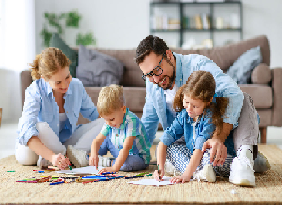 